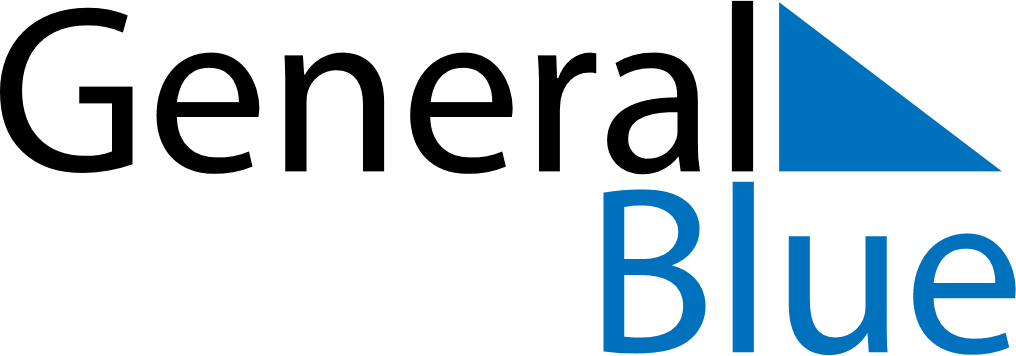 April 2019April 2019April 2019ColombiaColombiaSUNMONTUEWEDTHUFRISAT1234567891011121314151617181920Palm SundayMaundy ThursdayGood Friday21222324252627Easter Sunday282930